На основу члана 108. и 109. Закона о јавним набавкама („Службени гласник РС” број 124/2012, 14/2015 и 68/2015), директор Основне школе „Слободан Бајић Паја“ доносиО Д Л У К У о закључењу оквирног споразума	I – ЗАКЉУЧУЈЕ СЕ ОКВИРНИ СПОРАЗУМ са понуђачем „Одисеј 1995“ д.о.о. Краља Петра Првог Карађорђевића 45, 22330 Нова Пазова за реализацију наставе у природи за ученике од првог до четвртог разреда.О б р а з л о ж е њ еНаручилац је дана 08.03.2019. године донео одлуку о покретању поступка јавне набавке мале вредности,  ради закључења оквирног споразума са једним понуђачем,  на период од годину дана –  Настава у природи ученика, редни број ЈН 03/19, ознака из ОРН 63516000 – услуге организације путовања.Дана 08.03.2019. године, Позив за подношење понуда и Конкурсна документација објављени су у складу са Законом. До истека рока за подношење понуда на адресу наручиоца приспела је  благовремено једне понуде. Комисија за јавну набавку је дана 18.03.2019. године приступила отварању приспелих понуда и о истом сачинила Записник. Представник понуђача није присуствовао поступку отварања понуда, а фотокопије записника му је достављене путем електронске поште у Законом предвиђеном року. Након техничке контроле и детаљног прегледа приспеле понуде, Комисија је приступила стручној оцени понуда и сачинила Извештај о стручној оцени понуда.  У Извештају о стручној оцени понуда, Комисија за јавну набавку констатовала је следеће:1) Врста предмета јавне набавке:2) Подаци о јавној набавци:       3) Укупан број поднетих понуда: једна  а) Приспеле понудеБлаговремено, до 18.03.2019. године у 12 часова, пристигло је две понуде, како следи:	Није било неблаговремених понуда.	б) Садржај приспелих понуда4) Критеријум за закључење оквирног споразума је најнижа понуђена цена Пошто је понуда понуђаам „Одисеј 1995“ д.о.о. Краља Петра Првог Карађорђевића 45, 22330 Нова Пазова одговарајућа и прихватљива, Комисија предлаже одговорном лицунаручиоца да донесе овакву одлуку о закљућењу оквирног споразума.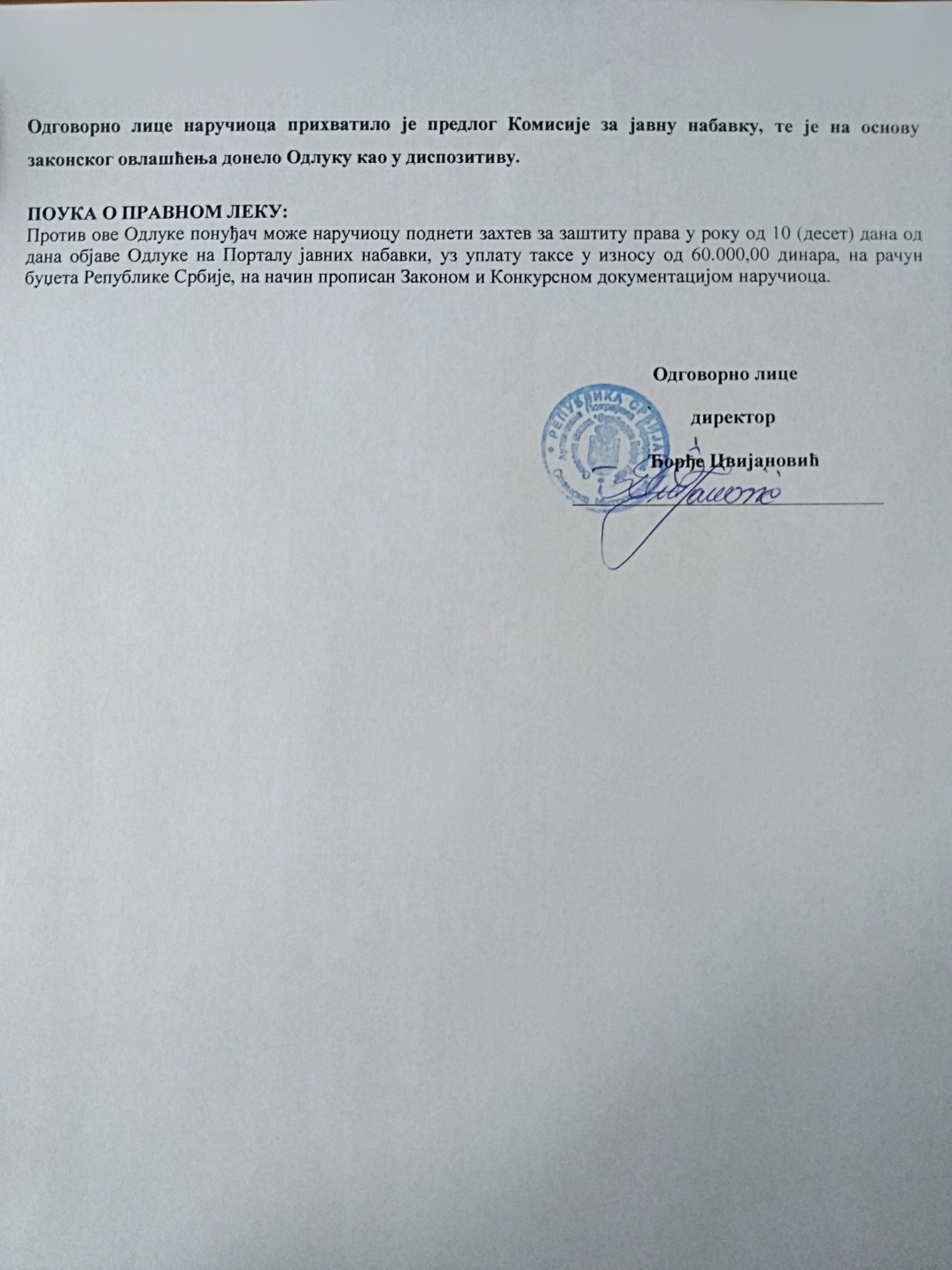 НаручилацОсновна школа „Слободан Бајић Паја“АдресаФрушкогорска ббМестоСремска МитровицаБрој11/3-13Датум19.03.2019. годинеПредмет јавне набавке и ознака из Општег речника набавкиЕкскурзија и настава у природи ученика, ознака из ОРН 63516000 Редни број јавне набавкеЈН 03/19Врста поступка јавне набавкеЈавна набавка мале вредности  ради закључења оквирног споразума са једним понуђачем,  на период од годину дана. ДобраУслугеXРадовиБрој јавне набавке03/19 - јавна набавка мале вредности - услугеПредмет и ознака из Општег речника набавкиНастава у природи ученика, ознака из ОРН 63516000Одлука о покретању поступкаБрој: 11/3-3 од 08.03.2019. годинеПроцењена вредност  1.020.000,00 динараКонкурсна документацијаБрој 11/3-6, објављена 08.03.2019. годинеРок за подношење понуда18.03.2019. године до 12 часоваРедни бројНАЗИВ И АДРЕСА ПОНУЂАЧА1.„Одисеј 1995“ д.о.о. Краља Петра Првог Карађорђевића 45, 22330 Нова ПазоваР. Б.ПонуђачБрој под којим је понуда заведенаДатум пријема, сатДатум пријема, сат1.„Одисеј 1995“ д.о.о. Краља Петра Првог Карађорђевића 45, 22330 Нова Пазова12/2-9-113.02.2019. у 11.2013.02.2019. у 11.20Садржај понуде:Садржај понуде:Садржај понуде:Садржај понуде:Садржај понуде:Вредност понуде у динарима Вредност понуде у динарима Вредност понуде у динарима Вредност понуде у динарима 17.990,00Термин реализације Термин реализације Термин реализације Термин реализације 05.04.–10.04.2019.12.04.-17.04.2019.Рок важења понуде Рок важења понуде Рок важења понуде Рок важења понуде 60 данаСтручна оцена понуде: Понуда је одговарајућа и прихватљива.Стручна оцена понуде: Понуда је одговарајућа и прихватљива.Стручна оцена понуде: Понуда је одговарајућа и прихватљива.Стручна оцена понуде: Понуда је одговарајућа и прихватљива.Стручна оцена понуде: Понуда је одговарајућа и прихватљива.